Сумська міська радаVIІІ СКЛИКАННЯ XI СЕСІЯРІШЕННЯвід  29 вересня 2021 року № 1752-МРм. СумиРозглянувши звернення громадянина, відповідно до статей 12, 40, 79-1, 118, 121, 122 Земельного кодексу України, статті 50 Закону України «Про землеустрій», частини третьої статті 15 Закону України «Про доступ до публічної інформації», враховуючи протокол засідання постійної комісії з питань архітектури, містобудування, регулювання земельних відносин, природокористування та екології Сумської міської ради від 09.06.2021 № 21, керуючись пунктом 34 частини першої статті 26 Закону України «Про місцеве самоврядування в Україні», Сумська міська рада ВИРІШИЛА:Відмовити Руденку Дмитру Олександровичу в наданні дозволу на розроблення проекту землеустрою щодо відведення земельної ділянки у власність за адресою: м. Суми, проїзд Новий, біля земельної ділянки з кадастровим номером 5910136600:01:008:0058, орієнтовною площею 0,1000 га, для будівництва і обслуговування житлового будинку, господарських будівель і споруд, в зв’язку з тим, що дана земельна ділянка передана у приватну власність іншій особі.Секретар Сумської міської ради                                                        Олег РЄЗНІК Виконавець: Клименко Юрій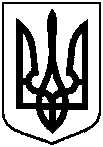 Про відмову Руденку Дмитру Олександровичу в наданні дозволу на розроблення проекту землеустрою щодо відведення земельної ділянки у власність за адресою: м. Суми, проїзд Новий, біля земельної ділянки з кадастровим номером 5910136600:01:008:0058, орієнтовною площею 0,1000 га